lMADONAS NOVADA PAŠVALDĪBA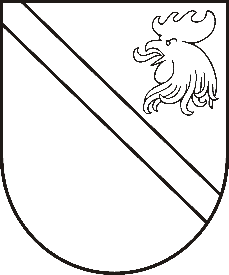 Reģ. Nr. 90000054572Saieta laukums 1, Madona, Madonas novads, LV-4801 t. 64860090, fakss 64860079, e-pasts: dome@madona.lv ___________________________________________________________________________MADONAS NOVADA PAŠVALDĪBAS DOMESLĒMUMSMadonā2018.gada 28.decembrī							Nr.537									(protokols Nr.23, 6.p.)Par Madonas novada pašvaldības Kalsnavas pagasta pārvaldes pārziņā esošā transportlīdzekļa atsavināšanuMadonas novada pašvaldības Kalsnavas pagasta pārvaldes grāmatvedības uzskaitē ir fiziski nolietojies transportlīdzeklis MAZDA B 2500, reģistrācijas Nr. FT5427, reģistrācijas datums – 28.02.2006. tehniskā apskate līdz 18.12.2018. Automašīna ir stipri nolietojusies gan vizuāli, gan mehāniski. 22.11.2018. Tehniskais eksperts Ansis Vārsbergs (sertifikāta AA Nr.408) ir veicis transportlīdzekļa novērtējumu. Transportlīdzeklim nepieciešams veikt- vispārējās korozijas novēršanu, dzinēja remontu. Uz vērtēšanas brīdi- 22.11.2018. transportlīdzekļa iespējamā tirgus vērtība ir noteikta 117.00 EUR. Par transportlīdzekļa vērtības noteikšanu Kalsnavas pagasta pārvalde ir samaksājusi 25.00 EUR. Ir priekšlikums transportlīdzekli pārdot atklātā mutiskā izsolē ar augšupejošu soli. Saskaņā ar “Publiskas personas mantas atsavināšanas likuma” 3.panta otro daļu, Publisku personu mantas atsavināšanas pamatveids ir mantas pārdošana izsolē. Noklausījusies Kalsnavas pagasta pārvaldes vadītāja A.Mūrmaņa sniegto informāciju, pamatojoties uz Publiskas personas mantas atsavināšanas likuma 3.panta otro daļu, 8.panta trešo daļu,  ņemot vērā 12.12.2018. Uzņēmējdarbības, teritoriālo un vides jautājumu komitejas atzinumu, atklāti balsojot: PAR – 14 (Agris Lungevičs, Zigfrīds Gora, Ivars Miķelsons, Andris Dombrovskis, Antra Gotlaufa, Artūrs Grandāns, Gunārs Ikaunieks, Valda Kļaviņa, Valentīns Rakstiņš, Andris Sakne, Rihards Saulītis, Aleksandrs Šrubs, Gatis Teilis, Kaspars Udrass), PRET – NAV,  ATTURAS – NAV,  Madonas novada pašvaldības dome  NOLEMJ:Atsavināt – pārdot Madonas novada pašvaldības transportlīdzekli MAZDA B 2500, reģistrācijas Nr. FT 5427, rīkojot atklātu mutisku izsoli ar augšupejošu soli.Apstiprināt transportlīdzekļa nosacīto cenu – izsoles sākumcenu EUR 150.00 (viens simts piecdesmit eiro 00 centi)Apstiprināt izsoles noteikumus.Pilnvarot pašvaldības īpašuma privatizācijas, atsavināšanas un izmantošanas komisiju organizēt transportlīdzekļa izsoli.Pielikumā: Izsoles noteikumi.Domes priekšsēdētājs						A.Lungevičs